Компания «KAISERKZ» работает на рынке систем безопасности с 2008 года и сотрудничает с мировыми, признанными и сертифицированными заводами-производителями.Одной из основных составляющих  нашего бизнеса  всегда остается принцип “широкого спектра предоставляемых услуг в области систем безопасности при высоком их качестве”.В числе наших клиентов банки и государственные учреждения, посольства и представительства иностранных фирм, правительственные организации и коммерческие структуры, частные лица.Мы предоставляем своим клиентам - самый разнообразный перечень оборудования и услуг учитывая, всевозрастающую потребность в квалифицированной помощи!Компания «KAISERKZ» предоставляет своим клиентам самый разнообразный перечень оборудования и услуг:Реализация оборудования:Системы видеонаблюденияСистемы контроля и ограничения доступа: автономные системы, сетевые, биометрические (по отпечаткам пальцев);Охранно- пожарные сигнализации;Структурированные кабельные сети;Адресно-домофонные системы.Проектные работыЭлектромонтажные работыБесплатные консультации по выбору технического решенияГарантийное и сервисное обслуживаниеЗамена устаревшего оборудования с дальнейшим сервисным обслуживаниемКаждому из наших клиентов мы всегда поможем найти оптимальное решение любой технической задачи, используя как стандартный набор оборудования и услуг, так и специальные, нестандартные решения. Сегодня мы можем по праву гордиться своей репутацией в том, что касается качества оборудования и комплексности предоставляемых услуг, конфиденциальности информации.Мы будем рады видеть Вас среди наших клиентов!Видеокамеры:ИК камеры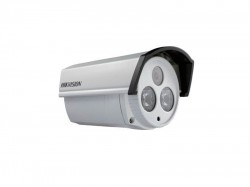 Камеры с инфракрасной подсветкой уличного исполнения, позволяющие вести наблюдение за объектом в полной темноте на дистанциях от 25 до 100 метров. Режим «день-ночь» обеспечивает высокую чувствительность камеры в темное время суток. Предельно чистое изображение – результат высокого разрешения до 720ТВ линий и цифровой обработки сигнала.Купольные камеры
От недорогих со встроенными мини объективами, антивандальных с варифокальными объективами и режимом «день-ночь», до управляемых скоростных камер с оптическим увеличением 30х, супер широким динамическим диапазоном, автофокусировкой и сопровождением объекта наблюдения.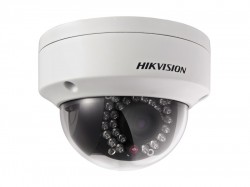 Цифровые видеорегистраторы:Видеорегистраторы эконом класса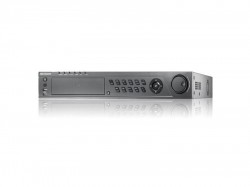 Линейка видеорегистраторов со скоростью записи видеоинформации до 100 кадр/сек с разрешением 720х576 пиксель. Мониторинг в реальном режиме времени. Три модели позволяющих построить систему видеонаблюдения на 4, 8 и 16 камер. Поддерживают от одного до восьми аудиоканалов. Запись видеопотока на один HDD емкостью до 4Tb . Управление системой, как с передней панели, так и с ИК пульта. Выходы на монитор: HDMI и VGA. Входы USB, LAN. Телеметрическое управление поворотными камерами.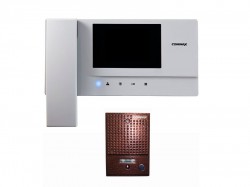 Адресно-домофонные системы.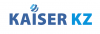 г. Каскелен ТД «ДАМУ» 1-эт. (возле автостанции)8778-859-60-19, 8727-328-81-82www.kaiserkz.kz 